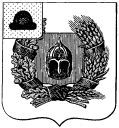 Администрация Александро-Невского городского поселения Александро-Невского муниципального районаРязанской областиПОСТАНОВЛЕНИЕот  19 октября  2020 г.                        р.п. Александро-Невский                               №  147/1О внесении изменений в муниципальную программу «Формирование современной городской среды Александро-Невского городского поселения  на 2018-2022 годы» от 31.10.2017 г.  № 251 (в ред. от 03.04.2018 г. № 78/1, от 16.04.2018 г. № 89, от 15.06.2018 г. № 103/1, от 26.10.2018 г. № 153, от 29.12.2018 г. № 189,от 25.01.2019 г.  №9, от 07.10.2019г. №200, от 15.11.2019г. №221/1) В соответствии с Федеральным законом от 06.10.2003 года № 131-ФЗ «Об общих принципах организации местного самоуправления в Российской Федерации», со ст. 179 Бюджетного кодекса РФ, в связи с изменением основных мероприятий Программы, администрация Александро-Невского городского поселения ПОСТАНОВЛЯЕТ:1. Внести в муниципальную программу «Формирование современной городской среды Александро-Невского городского поселения  на 2018-2022 годы», утвержденную постановлением администрации Александро-Невского городского поселения Александро-Невского муниципального района от 31.10.2017 г.  № 251 (в ред. от 03.04.2018 г. № 78/1, от 16.04.2018 г. № 89, от 15.06.2018 г. № 103/1, от 26.10.2018 г. № 153, от 29.12.2018 г. № 189 от 25.01.2019 г.  №9, от 07.10.2019г. №200, от 15.11.2019г. №221/1), следующие изменения:1) в паспорте Программы пункт «Объем финансирования  программы» изложить в следующей редакции:2) часть 4 «Ресурсное обеспечение муниципальной Программы» изложить в следующей редакции:4.  Ресурсное обеспечение муниципальной Программы.Общий объем средств, необходимых для реализации всего комплекса реализации Программы составляет 29 122 035,21 руб., в том числе по годам: 2018 год – 4 026 865,21 руб.,  2019 год – 11 203 600,00 руб.,  2020 год – 10 530 020,0 руб.,  2021 год – 2 861 550,0 руб.,  2022 год-500 000,0 руб.3) таблицу 2 части 7 к муниципальной Программе изложить в новой редакции согласно приложению к настоящему постановлению;4) приложение № 2 к муниципальной Программе изложить в следующей редакции (Приложение № 1);5) в приложение № 3 муниципальной Программы добавить пункт 5 следующего содержания:«5. Администрация Александро-Невского городского поселения оставляет за собой право исключать из адресного перечня дворовых и общественных территорий, подлежащих благоустройству в рамках реализации муниципальной программы, следующие территории:- территории, расположенные вблизи многоквартирных домов, физический износ основных конструктивных элементов (крыша, стены, фундамент) которых превышает 70 процентов, а также территории, которые планируются к изъятию для муниципальных или государственных нужд в соответствии с генеральным планом муниципального образования – Александро-Невское городское поселение Александро-Невского муниципального района Рязанской области, при условии одобрения решения об исключении указанных территорий из адресного дворовых территорий и общественных территорий общественной комиссией, утвержденной постановлением администрации Александро-Невского городского поселения Александро-Невского муниципального района Рязанской области от 19.09.2017 N 206;- дворовые территории, собственники помещений многоквартирных домов которых приняли решение об отказе от благоустройства дворовой территории в рамках реализации соответствующей программы или не приняли решения о благоустройстве дворовой территории в сроки, указанные в уведомлении. При этом исключение дворовой территории из перечня дворовых территорий, подлежащих благоустройству в рамках реализации муниципальной программы, возможно только при условии одобрения соответствующего решения общественной комиссией.».2. Опубликовать настоящее постановление в Информационном бюллетене и      разместить на официальном сайте администрации муниципального района и Александро-Невского городского поселения в сети «Интернет».3.  Контроль за исполнением настоящего постановления оставляю за собой.Глава  администрации Александро-Невского городского поселения	                                                                                     Е.В. БлохинаПриложениек постановлению администрации от  19 октября .2020 г. № 147/1Информация об основных мероприятиях и финансовое обеспечение программы «Формирование современной городской среды Александро-Невского городского поселения на 2018-2022 годы»                                                                                                                             Таблица 2                                                                                                                              Приложение № 2к муниципальной программеАдресный перечень всех общественных территорий, нуждающихся в благоустройстве (с учетом их физического состояния) и подлежащих благоустройству в указанный период, исходя из минимального перечня работ по благоустройству (очередность благоустройства определяется в порядке поступления предложений заинтересованных лиц об их участии в выполнении указанных работ)Объем финансирования Программы2018 год – 4 026 865,21 руб.,  2019 год – 11 203 600,0,0 руб.,  2020 год – 10 530 020,0 руб.,  2021 год – 2 861 550,0 руб.,  2022 год – 500 000,0 руб.Объемы финансирования Программы носят прогнозный характер и подлежат ежегодному уточнению.№ п/пПрограммные мероприятия, обеспечивающие выполнение задачиИсточ-ники финан-сирова-нияВсего (руб.)Объем финансирования по годам (тыс.руб.)Объем финансирования по годам (тыс.руб.)Объем финансирования по годам (тыс.руб.)Объем финансирования по годам (тыс.руб.)Объем финансирования по годам (тыс.руб.)Ожидаемый результатКоличество %%№ п/пПрограммные мероприятия, обеспечивающие выполнение задачиИсточ-ники финан-сирова-нияВсего (руб.)20182019202020212022Ожидаемый результатКоличество %%1.Задача 1. Поддержка в создании, содержании и развитии объектов благоустройства на территории муниципальных образованийЗадача 1. Поддержка в создании, содержании и развитии объектов благоустройства на территории муниципальных образованийЗадача 1. Поддержка в создании, содержании и развитии объектов благоустройства на территории муниципальных образованийЗадача 1. Поддержка в создании, содержании и развитии объектов благоустройства на территории муниципальных образованийЗадача 1. Поддержка в создании, содержании и развитии объектов благоустройства на территории муниципальных образованийЗадача 1. Поддержка в создании, содержании и развитии объектов благоустройства на территории муниципальных образованийЗадача 1. Поддержка в создании, содержании и развитии объектов благоустройства на территории муниципальных образованийЗадача 1. Поддержка в создании, содержании и развитии объектов благоустройства на территории муниципальных образованийЗадача 1. Поддержка в создании, содержании и развитии объектов благоустройства на территории муниципальных образований1.1.Благоустройство дворовых территорийБюджет МОнаселение1722,953,971 222,9053,97  -0,0500,0Благоустроенный территории, не менее 196,11.2.Благоустройство территорий общего пользованияБюджет МО27 315,172 750,00     11 203,6010 500,022 861,550,0Благоустроенные территории не менее 7 93,81.2.1.Благоустройство территории  вокруг памятника Александру Невскому, ул. СоветскаяБюджет МООбластной бюджет150,02600,00150,02 600,00--Благоустроенные территории не менее 19,41.2.2Обустройство общественной территории с созданием  пляжа «Каширинский» в. р.п. Александро-НевскийБюджет МООбластной бюджет703,610500,00-703,610500,00-Благоустроенные территории не менее 138,41.2.3."Благоустройство территории "Парк героев",расположенный по адресу:Рязанская область, р.п.Александро-Невский 1 этап строительства.Сквер героев"	Бюджет МООбластной бюджет1500,029000,00-1500,029000,00Благоустроенные территории не менее 136,11.2.4Благоустройство территории "Парк героев", расположенный по адресу: Рязанская область, Александро-Невский район, р.п.Александро-Невский (2 очередь)	Бюджет МО540,00540,000,0Благоустроенные территории не менее 11,91.2.5Благоустройство территории "Парк героев",расположенный по адресу:Рязанская область, р.п.Александро-Невский (3 очередь)Бюджет МО2321,552321,550,0Благоустроенные территории не менее 182.Задача 2 проведение конкурса среди дворовых территорий «Самый благоустроенный двор»Задача 2 проведение конкурса среди дворовых территорий «Самый благоустроенный двор»Задача 2 проведение конкурса среди дворовых территорий «Самый благоустроенный двор»Задача 2 проведение конкурса среди дворовых территорий «Самый благоустроенный двор»Задача 2 проведение конкурса среди дворовых территорий «Самый благоустроенный двор»Задача 2 проведение конкурса среди дворовых территорий «Самый благоустроенный двор»Задача 2 проведение конкурса среди дворовых территорий «Самый благоустроенный двор»Задача 2 проведение конкурса среди дворовых территорий «Самый благоустроенный двор»Задача 2 проведение конкурса среди дворовых территорий «Самый благоустроенный двор»Задача 2 проведение конкурса среди дворовых территорий «Самый благоустроенный двор»Задача 2 проведение конкурса среди дворовых территорий «Самый благоустроенный двор»2.1.Премирование победителей конкурсаБюджет МО30,0--30,0Привлечение участников не менее 5 ежегодно 0,1ИТОГО29 122,044 026,8711 203,610 530,022 861,55500,0100№п/пМестоположение общественных территорий, подлежащих благоустройству в 2018-2022 г.Плановый период выполнения работ по годамПлановый период выполнения работ по годамПлановый период выполнения работ по годамПлановый период выполнения работ по годамПлановый период выполнения работ по годам№п/пМестоположение общественных территорий, подлежащих благоустройству в 2018-2022 г.201820192020202120221Сквер по  ул. Советской (центральный)2Детская площадка на ул. Молодежная3"Благоустройство территории "Парк героев",расположенный по адресу:Рязанская область, р.п.Александро-Невский 1 этап строительства.Сквер героев"4Территория вокруг памятника Александру Невскому, ул. Советская5Сквер у памятника Ленину, ул. Советская6Пляж «Каширинский» в р.п. Александро-Невский7Благоустройство территории "Парк героев",расположенный по адресу: Рязанская область, Александро-Невский район, р.п. Александро-Невский (2 очередь)8Благоустройство территории "Парк героев",расположенный по адресу: Рязанская область, Александро-Невский район, р.п. Александро-Невский (3 очередь)